Karta pracy Sprawdź, co jesz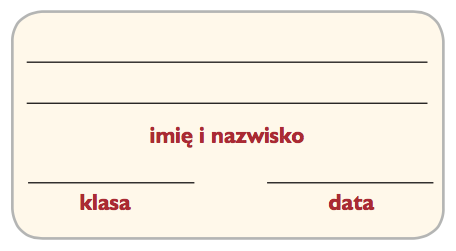 Na zamieszczonych poniżej etykietach produktów podkreśl:na pomarańczowo – symbole barwników,na niebiesko – symbole środków konserwujących,na żółto – symbole przeciwutleniaczy,na zielono – symbole stabilizatorów,na czerwono – symbole innych substancji, np. wzmacniających smak lub zapach.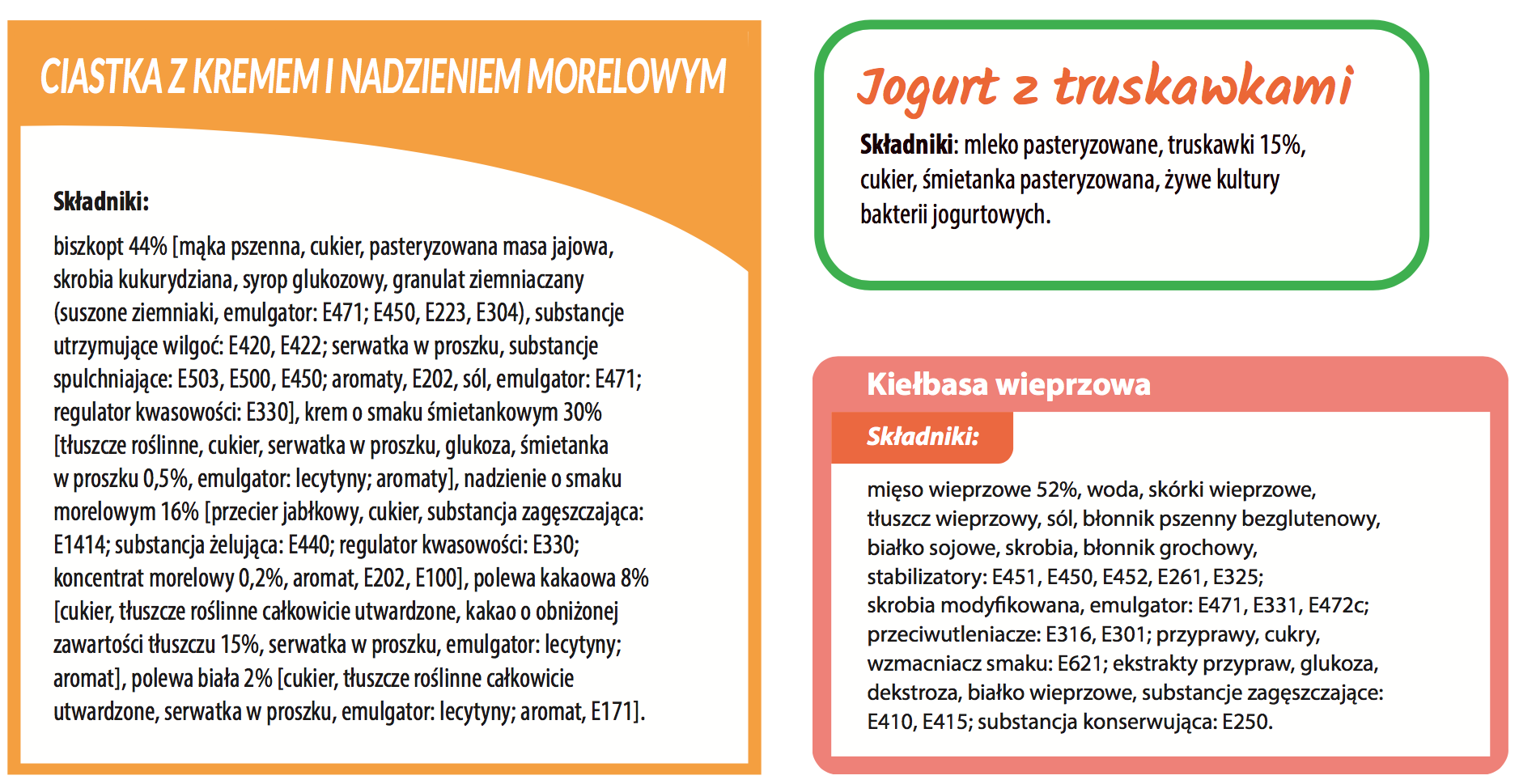 Odpowiedz na pytania:Czy wszystkie produkty zawierają chemiczne dodatki?Czy na etykietach znalazły się nazwy, których nie znasz?Dlaczego powinniśmy czytać etykiety?Wypisz jak najwięcej argumentów, które przekonają Twoich kolegów, że należy pić wodę.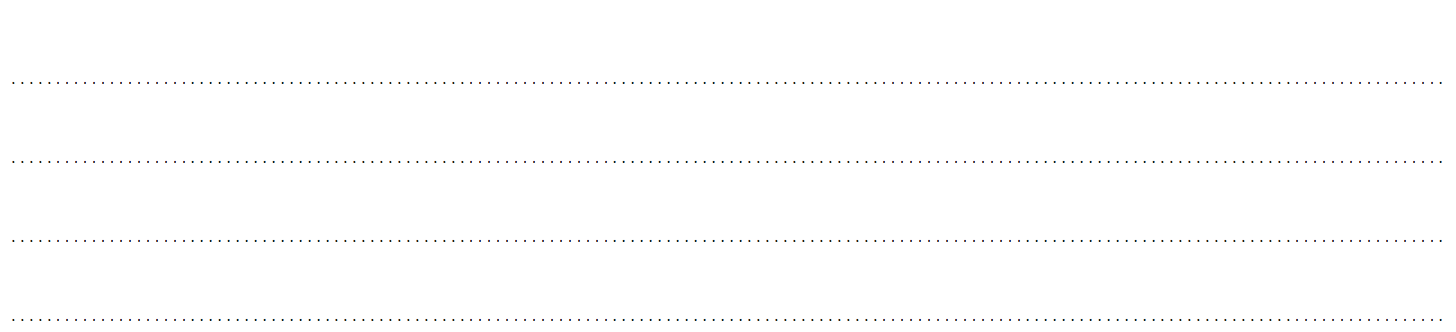 